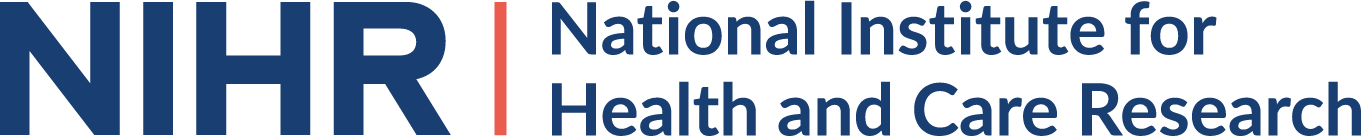 The Royal College of Emergency Medicine & NIHR Clinical Research Network Research Awards 2022Recognising NHS professionals active in Emergency Medicine researchPlease send completed applications to nicole.kelly@rcem.ac.ukCLOSING DATE: 23.59 on 24th November 2022Please note:Do not send any additional information as the panel will only review information contained within the formThe pages will expand as you type, but please note the word limit for each question1Applicants can apply to become RCEM members or affiliate during the process of applying for this. Membership application process can be found by visiting the RCEM websiteAward CategoryPlease indicate which award category this application applies to (you may only apply for one category per application form):Category A: Yes/No (delete as applicable)Early Career Researcher and those new to research* showing a significant contribution to recruitment into NIHR portfolio studiesTargeted towards medical professionals working in Emergency Care Research. The panel will be looking for evidence to support ALL of the following criteria:Increased research recruitment and/or developed new pathways to recruitmentContributed to the successful delivery of NIHR portfolio studiesEngaged with patients to inform them of new opportunities to participate in NIHR CRN clinical researchCategory B: Yes/No (delete as applicable)Early Career Researcher and those new to research* from all nursing and allied health professional groups showing a significant contribution to recruitment into NIHR portfolio studiesTargeted towards nurses and all allied health professionals working in Emergency Care Research, including but not limited to: Allied Health Professionals, Nurses, Pharmacists, Physician Associates or Advanced Practitioners. The panel will be looking for evidence to support ALL of the following criteria:Increased research recruitment and/or developed new pathways to recruitmentContributed to the successful delivery of NIHR portfolio studiesEngaged with patients to inform them of new opportunities to participate in NIHR CRN clinical research*An Early Career Researcher (those new to research) is defined as being a health care, social care and public health professional currently in training posts or within 5 years (excluding career breaks, and extended pro rata for those in less than full-time work) of appointment to substantive NHS (or equivalent) positions. Special consideration will be given to those who can demonstrate they were only able to take up research opportunities later in their career.Category C: Yes/No (delete as applicable)Emergency Care Research Team making an outstanding contribution to the NIHR portfolio studies in 2020-2022Targeted towards the clinical team. The panel will be looking for evidence to support ALL of the following criteria:Significant contribution to recruitment across numerous NIHR Portfolio adopted studies showing how you have led a significant number of trials that have changed practiceEngaged with patients to inform them of new opportunities to participate in NIHR CRN clinical researchFor Category C, please list the key team members here:Supporting InformationPlease provide details indicating how you/your team meet ALL of the criteria indicated in the category applied for above.Please clearly identify the criteria you are addressing (maximum 800 words total): Do not send any additional information as the panel will only review information contained within the form.Both awards A and B come with £1000 prize money. Please clearly set out how youwould use the prize money to increase your contribution to NIHR Clinical Research Network Portfolio studies in the future.Guidance notesIf one centre has had an outstanding team contribution (category C) and or early career researcher (category A) etc. then applicants are advised to submit separate applications.Providing numerical data will strengthen the ability to showcase your successes e.g. we have 8 NIHR CRN active portfolio studies and recruited 160 patients into chest pain/ pneumothorax studies in 2020-2022Applicant’s signature:Date:Your detailsYour answerNameYour answerPositionYour AnswerCurrent GradeYour AnswerCurrent LocationYour AnswerEmail AddressYour AnswerTelephone NumberYour AnswerRCEM Membership Number (required1).Your AnswerApplicant’s DeclarationYour AnswerI have read and agree with the application guidance document and the information given on this form is complete and correct.Yes/No (delete as applicable)I agree that this form can be shared with the judging panel, whose members will be drawn from the NIHR Clinical Research Network and RCEM, for the purpose of judging entries for the award. If the application is successful, the information contained within this application can be retained by all stakeholder parties and used in communications about the award scheme. If the application is not successful, panel members will be required to delete the form and any associated data as soon as a decision has been formally announced. ☐Yes/No (delete as applicable)I agree that my contact details can be kept in order to liaise with me throughout the award application and review process. I accept that if my application is successful, then I will be requested to supply further details for an invitation to the award ceremony which will be held at the RCEM Research Engagement Day January 20th 2023,Yes/No (delete as applicable)